Сегодня ребята группы «Почемучки» в рамках проекта «Кто в яйце живёт» в соответствии с программой «От Фрёбеля до робота» узнали, что такое инкубатор и изготовили свои модели.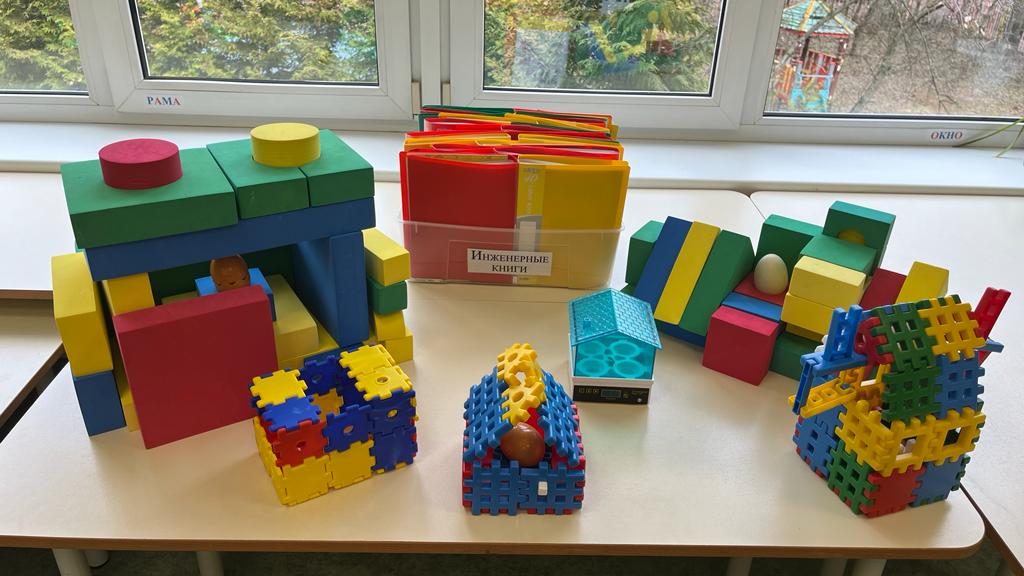 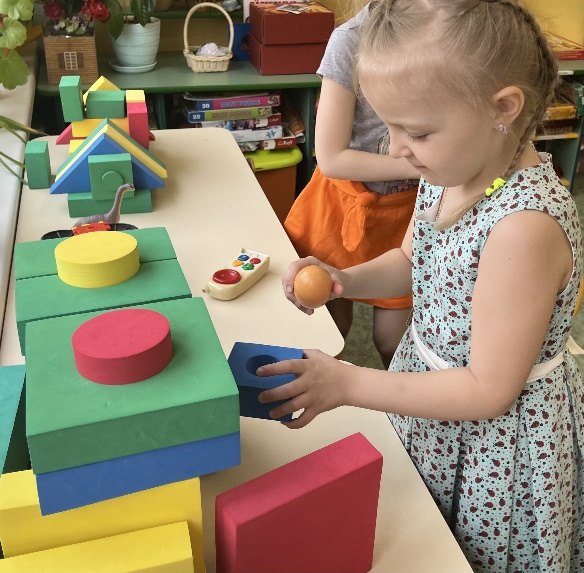 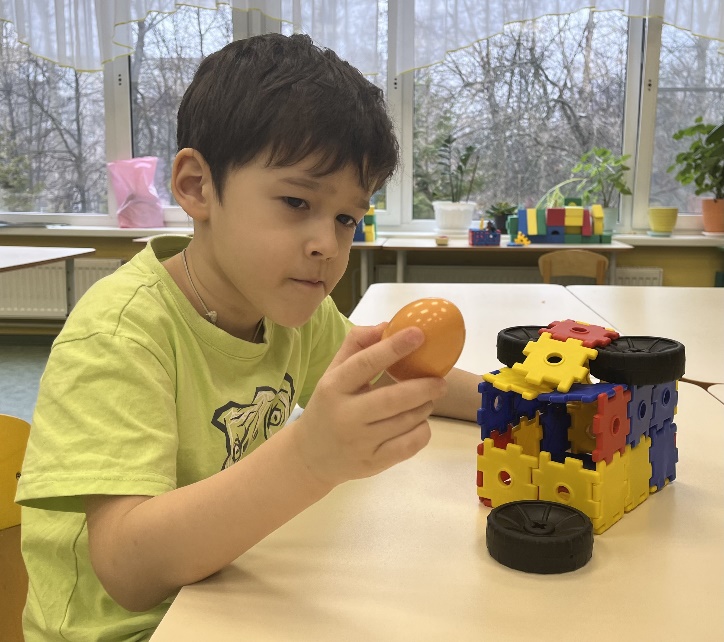 